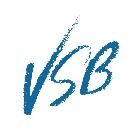 Informed Consent for: LACSchool personnel must complete this form with parent/guardian prior to parent accepting/declining the Offer of Placement. Please check off each point, as it is explained to Parent/Guardian. Translation may be needed. I, _________________________________________ (please print parent/guardian’s name) have read and I understand the program information above and, □ Consent to my child being enrolled in the above Program. □ Decline the offer of placement for the above Program. PARENT/GUARDIAN Signature ____________________________________Date ____________________SCHOOL BASED CASE MANAGER Signature __________________________Date ____________________Student Name: Date:Current School: Program: LAC 1 @ Parent/Guardian is aware:Parent/Guardianof the program criteria and student profile as shared directly by program staff;□that program placement is reviewed annually;□that program placement may end if the student is absent more than 20 consecutive school days. Prior to removal, program staff will contact the parent/guardian by phone, email, or mail;□ that if program placement ends due to high absences, parent/guardian need to re-register at their child’s catchment high school or VLN;□that bus service is not offered;□that they may withdraw from the program at any time (mid year, for example) and return to their catchment school, if there is room;□that they may decline the offer and attend their catchment high school. □